T.C.YÜKSEKOVA KAYMAKAMLIĞIFARABİ ANADOLU LİSESİ MÜDÜRLÜĞÜ2019-2023 STRATEJİK PLANI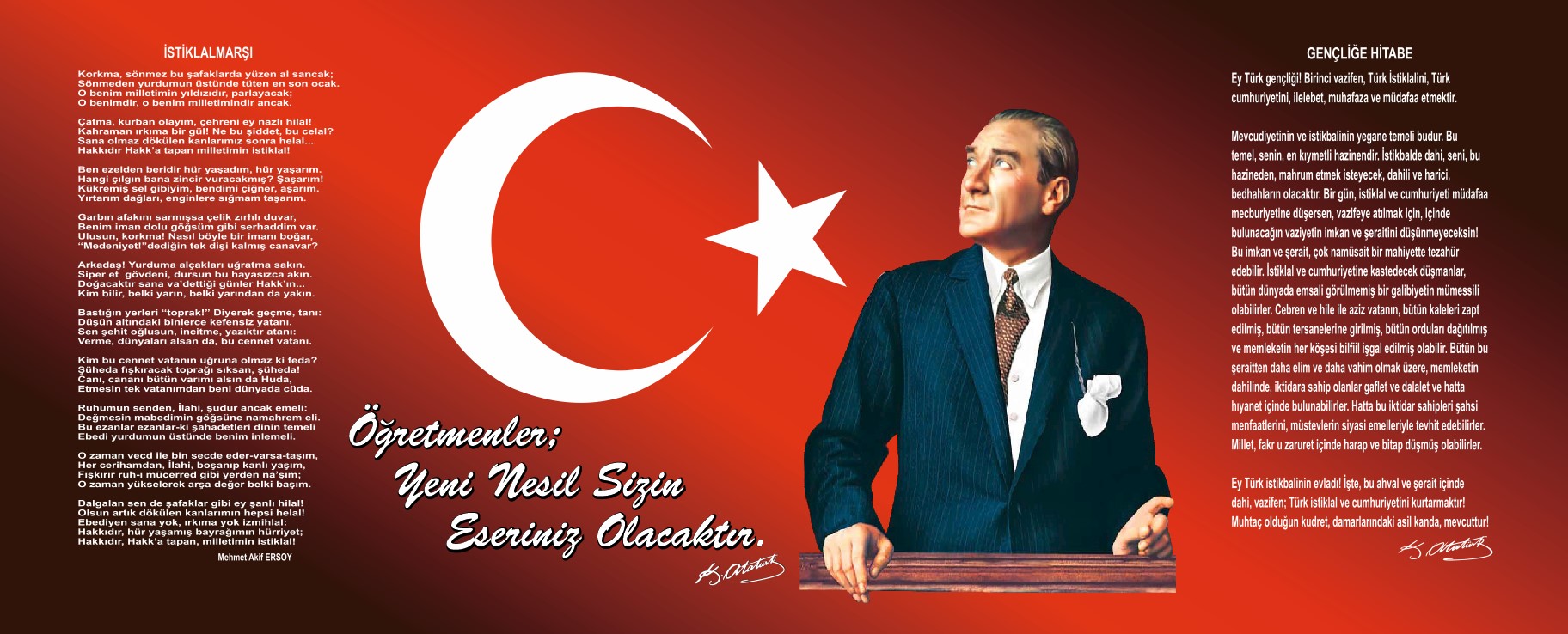 SunuşÖNSÖZ                      Geçmişten günümüze gelirken var olan yaratıcılığın getirdiği teknolojik ve sosyal anlamda gelişmişliğin ulaştığı hız, artık kaçınılmazları da önümüze sererek kendini göstermektedir. Güçlü ekonomik ve sosyal yapı, güçlü bir ülke olmanın ve tüm değişikliklerde dimdik ayakta durabilmenin kaçınılmazlığı da oldukça büyük önem taşımaktadır. Gelişen ve sürekliliği izlenebilen, bilgi ve planlama temellerine dayanan güçlü bir yaşam standardı ve ekonomik yapı; stratejik amaçlar, hedefler ve planlanmış zaman diliminde gerçekleşecek uygulama faaliyetleri ile (STRATEJİK PLAN) oluşabilmektedir.Okulumuz misyon, vizyon ve stratejik planını ilk olarak 2000 yılında belirlemiştir. Son yayınlanan 2023 Eğitim Vizyon Belgesi ile beraber öğrencilerimize daha renkli, daha güzel ve öğrenmeyi kolaylaştıracak, sevdirecek bir eğitim öğretim ortamı oluşturmak hedefiyle hareket edip o doğrultuda faaliyet gösteriyoruz. Öğrenci ve öğretmeni işin içine daha fazla sokarak, öğrenme / öğretme işini bizzat kurgulama, dizayn etme noktasında; “iyi insan” şiarıyla hareket ediyor, bu sloganı tüm faaliyetlerin merkezine veya bir yerine yerleştirmeye, yoğurmaya azami gayret gösteriyoruz. Okulumuz, daha iyi bir eğitim seviyesine ulaşmak düşüncesiyle sürekli yenilenmeyi ve kalite kültürünü kendisine ilke edinmeyi amaçlamaktadır. Kalite kültürü oluşturmak için eğitim ve öğretim başta olmak üzere insan kaynakları ve kurumsallaşma, sosyal faaliyetler,  alt yapı, toplumla ilişkiler ve kurumlar arası ilişkileri kapsayan 2019-2023 stratejik planı hazırlanmıştır.Büyük önder Atatürk’ü örnek alan bizler; Çağa uyum sağlamış, çağı yönlendiren gençler yetiştirmek için kurulan okulumuz, geleceğimiz teminatı olan öğrencilerimizi daha iyi imkanlarla yetişip, düşünce ufku ve yenilikçi ruhu açık Türkiye Cumhuriyeti’nin çıtasını daha yükseklere taşıyan bireyler olması için öğretmenleri ve idarecileriyle özverili bir şekilde tüm azmimizle çalışmaktayız.Farabi Anadolu Lisesi olarak en büyük amacımız yalnızca lise mezunu gençler yetiştirmek değil, girdikleri her türlü ortamda çevresindekilere ışık tutan, hayata hazır,  hayatı aydınlatan, bizleri daha da ileriye götürecek gençler yetiştirmektir. İdare ve öğretmen kadrosuyla bizler çağa ayak uydurmuş, 2023 Eğitim Vizyon Belgesi ışığında yeniliklere açık, Türkiye Cumhuriyeti’ni daha da yükseltecek gençler yetiştirmeyi ilke edinmiş bulunmaktayız.Farabi Anadolu Lisesi stratejik planlama çalışmasına önce durum tespiti, yani okulun SWOT analizi yapılarak başlanmıştır. SWOT analizi tüm idari personelin ve öğretmenlerin  katılımıyla uzun  süren bir  çalışma sonucu ilk şeklini almış, varılan genel sonuçların  sadeleştirilmesi ise  Okul  yönetimi ile  öğretmenlerden den oluşan beş kişilik bir kurul tarafından yapılmıştır. Daha sonra SWOT analizi sonuçlarına göre stratejik planlama aşamasına geçilmiştir. Bu süreçte okulun amaçları, hedefleri, hedeflere ulaşmak için gerekli stratejiler, eylem planı ve sonuçta başarı veya başarısızlığın göstergeleri ortaya konulmuştur. Denilebilir ki SWOT analizi bir kilometre taşıdır okulumuzun bugünkü resmidir ve stratejik planlama ise bugünden yarına nasıl hazırlanmamız gerektiğine dair kalıcı bir belgedir.Stratejik Planda belirlenen hedeflerimizi ne ölçüde gerçekleştirdiğimiz, plan dönemi içindeki her yıl sonunda gözden geçirilecek ve gereken revizyonlar yapılacaktır.Farabi Anadolu Lisesi Stratejik Planı (2019-2023)’nında belirtilen amaç ve hedeflere ulaşmamızın okulumuzun gelişme ve kurumsallaşma süreçlerine önemli katkılar sağlayacağına inanmaktayız. Planın hazırlanmasında emeği geçen Strateji Yönetim Ekibine ve uygulanmasında yardımı olacak İlçe Milli Eğitim Müdürlüğü, İl Milli Eğitim Müdürlüğü,  AR-GE birim sorumlusu olan M. Serdal ELMACI (Şube Müd.) Bey’e olmak üzere tüm kurum ve kuruluşlara öğretmen, öğrenci ve velilerimize teşekkür ederim.Erdal BAHADIR                   Okul MüdürüİçindekilerSunuş	3İçindekiler	6BÖLÜM I: GİRİŞ ve PLAN HAZIRLIK SÜRECİ	7BÖLÜM II: DURUM ANALİZİ	8Okulun Kısa Tanıtımı *	8Okulun Mevcut Durumu: Temel İstatistikler	9PAYDAŞ ANALİZİ	15GZFT (Güçlü, Zayıf, Fırsat, Tehdit) Analizi	17Gelişim ve Sorun Alanları	20BÖLÜM III: MİSYON, VİZYON VE TEMEL DEĞERLER	23MİSYONUMUZ *	23VİZYONUMUZ *	23TEMEL DEĞERLERİMİZ *	24BÖLÜM IV: AMAÇ, HEDEF VE EYLEMLER	25TEMA I: EĞİTİM VE ÖĞRETİME ERİŞİM	25TEMA II: EĞİTİM VE ÖĞRETİMDE KALİTENİN ARTIRILMASI	28TEMA III: KURUMSAL KAPASİTE	31V. BÖLÜM: MALİYETLENDİRME	34EKLER:	35BÖLÜM I: GİRİŞ ve PLAN HAZIRLIK SÜRECİ2019-2023 dönemi stratejik plan hazırlanması süreci Üst Kurul ve Stratejik Plan Ekibinin oluşturulması ile başlamıştır. Ekip tarafından oluşturulan çalışma takvimi kapsamında ilk aşamada durum analizi çalışmaları yapılmış ve durum analizi aşamasında paydaşlarımızın plan sürecine aktif katılımını sağlamak üzere paydaş anketi, toplantı ve görüşmeler yapılmıştır. Durum analizinin ardından geleceğe yönelim bölümüne geçilerek okulumuzun amaç, hedef, gösterge ve eylemleri belirlenmiştir. Çalışmaları yürüten ekip ve kurul bilgileri altta verilmiştir.STRATEJİK PLAN ÜST KURULUBÖLÜM II: DURUM ANALİZİDurum analizi bölümünde okulumuzun mevcut durumu ortaya konularak neredeyiz sorusuna yanıt bulunmaya çalışılmıştır. Bu kapsamda okulumuzun kısa tanıtımı, okul künyesi ve temel istatistikleri, paydaş analizi ve görüşleri ile okulumuzun Güçlü Zayıf Fırsat ve Tehditlerinin (GZFT) ele alındığı analize yer verilmiştir.Okulun Kısa Tanıtımı * Okulumuz 1964 yılındaki eski gümrük binasında ortaokul şeklinde hizmete açılmış olup, 1973 yılında ortaokul-lise halini almıştır. 1974 yılından itibaren de şu anki binasında hizmet vermeye başlamıştır. Bu yıldan itibaren okulumuz Sayısal sözel ve eşit-ağırlık alanlarında öğrencilerinin eğitim ve öğretimine başlamıştır. 1997 yılından itibaren de ortaokul kısmı kaldırılarak sadece lise olarak eğitim ve öğretim vermeye başlamıştır. 1994-1995 eğitim-öğretim yılından itibaren de lisenin bünyesinde süper lise bölümü açılmıştır. Yer sıkıntısından dolayı sadece iki dönem süper lise bölümüne öğrenci alınabilmiştir. 2008-2009 eğitim öğretim yılında okulumuzda Yabancı Dil Bölümü açılmıştır. Aynı yılda okulumuz ana binasının yanına prefabrik bir ek bina yapılmıştır. İnşa edilen ek bina toplam 18 dersliktir. Her derslik 31 öğrenciye eğitim ve öğretim verilebilecek biçimde yapılmıştır. Okulumuz hali hazırda tam gün eğitim vermektedir. Okulumuzun 31 şubesi olup toplam öğrenci sayısı 823’dır.  Okulun Mevcut Durumu: Temel İstatistiklerOkul KünyesiOkulumuzun temel girdilerine ilişkin bilgiler altta yer alan okul künyesine ilişkin tabloda yer almaktadır.Temel Bilgiler Tablosu- Okul Künyesi Çalışan BilgileriOkulumuzun çalışanlarına ilişkin bilgiler altta yer alan tabloda belirtilmiştir.Çalışan Bilgileri Tablosu*Okulumuz Bina ve Alanları	Okulumuzun binası ile açık ve kapalı alanlarına ilişkin temel bilgiler altta yer almaktadır.Okul Yerleşkesine İlişkin Bilgiler Sınıf ve Öğrenci Bilgileri	Okulumuzda yer alan sınıfların öğrenci sayıları alttaki tabloda verilmiştir.*Sınıf sayısına göre istenildiği kadar satır eklenebilir.Donanım ve Teknolojik KaynaklarımızTeknolojik kaynaklar başta olmak üzere okulumuzda bulunan çalışır durumdaki donanım malzemesine ilişkin bilgiye alttaki tabloda yer verilmiştir.Teknolojik Kaynaklar TablosuGelir ve Gider BilgisiOkulumuzun genel bütçe ödenekleri, okul aile birliği gelirleri ve diğer katkılarda dâhil olmak üzere gelir ve giderlerine ilişkin son iki yıl gerçekleşme bilgileri alttaki tabloda verilmiştir.PAYDAŞ ANALİZİKurumumuzun temel paydaşları öğrenci, veli ve öğretmen olmakla birlikte eğitimin dışsal etkisi nedeniyle okul çevresinde etkileşim içinde olunan geniş bir paydaş kitlesi bulunmaktadır. Paydaşlarımızın görüşleri anket, toplantı, dilek ve istek kutuları, elektronik ortamda iletilen önerilerde dâhil olmak üzere çeşitli yöntemlerle sürekli olarak alınmaktadır.Paydaş anketlerine ilişkin ortaya çıkan temel sonuçlara altta yer verilmiştir * : Öğrenci Anketi Sonuçları:SOSYOMETRİ - YAŞAM PENCEREM - ERGENLER İÇİN EMPATİK EĞİLİM ÖLÇEĞİBAŞARISIZLIK NEDENLERİ ANKETİ – HOLLAND KİŞİLİK ENVANTERİ-DEVAMSIZLIK NEDENLERİ ANKETİÖğretmen Anketi Sonuçları:STRES DÜZEY ÖLÇEĞİOKUL ORTAMINI DEĞERLENDİRME ANKETİVeli Anketi Sonuçları:GZFT (Güçlü, Zayıf, Fırsat, Tehdit) Analizi *Okulumuzun temel istatistiklerinde verilen okul künyesi, çalışan bilgileri, bina bilgileri, teknolojik kaynak bilgileri ve gelir gider bilgileri ile paydaş anketleri sonucunda ortaya çıkan sorun ve gelişime açık alanlar iç ve dış faktör olarak değerlendirilerek GZFT tablosunda belirtilmiştir. Dolayısıyla olguyu belirten istatistikler ile algıyı ölçen anketlerden çıkan sonuçlar tek bir analizde birleştirilmiştir.Kurumun güçlü ve zayıf yönleri donanım, malzeme, çalışan, iş yapma becerisi, kurumsal iletişim gibi çok çeşitli alanlarda kendisinden kaynaklı olan güçlülükleri ve zayıflıkları ifade etmektedir ve ayrımda temel olarak okul müdürü/müdürlüğü kapsamından bakılarak iç faktör ve dış faktör ayrımı yapılmıştır. İçsel Faktörler *Güçlü YönlerZayıf YönlerDışsal Faktörler *FırsatlarTehditler Gelişim ve Sorun AlanlarıGelişim ve sorun alanları analizi ile GZFT analizi sonucunda ortaya çıkan sonuçların planın geleceğe yönelim bölümü ile ilişkilendirilmesi ve buradan hareketle hedef, gösterge ve eylemlerin belirlenmesi sağlanmaktadır. Gelişim ve sorun alanları ayrımında eğitim ve öğretim faaliyetlerine ilişkin üç temel tema olan Eğitime Erişim, Eğitimde Kalite ve kurumsal Kapasite kullanılmıştır. Eğitime erişim, öğrencinin eğitim faaliyetine erişmesi ve tamamlamasına ilişkin süreçleri; Eğitimde kalite, öğrencinin akademik başarısı, sosyal ve bilişsel gelişimi ve istihdamı da dâhil olmak üzere eğitim ve öğretim sürecinin hayata hazırlama evresini; Kurumsal kapasite ise kurumsal yapı, kurum kültürü, donanım, bina gibi eğitim ve öğretim sürecine destek mahiyetinde olan kapasiteyi belirtmektedir.Gelişim ve sorun alanlarına ilişkin GZFT analizinden yola çıkılarak saptamalar yapılırken yukarıdaki tabloda yer alan ayrımda belirtilen temel sorun alanlarına dikkat edilmesi gerekmektedir.Gelişim ve Sorun AlanlarımızBÖLÜM III: MİSYON, VİZYON VE TEMEL DEĞERLEROkul Müdürlüğümüzün Misyon, vizyon, temel ilke ve değerlerinin oluşturulması kapsamında öğretmenlerimiz, öğrencilerimiz, velilerimiz, çalışanlarımız ve diğer paydaşlarımızdan alınan görüşler, sonucunda stratejik plan hazırlama ekibi tarafından oluşturulan Misyon, Vizyon, Temel Değerler; Okulumuz üst kurulana sunulmuş ve üst kurul tarafından onaylanmıştır.MİSYONUMUZ *Atatürk ilke ve inkılâpları ile Milli Eğitimin temel kanunları doğrultusunda; çağdaş, kendinden emin, milli ve manevi değerlere sahip çıkan, gelecek hayat ve üst öğrenime hazır, kendini geliştirme isteği duyan bireyleri en iyi eğitim ve öğretim yöntemlerini kullanarak yetiştirmek. VİZYONUMUZ *Çağın gerektirdiği bilgi, düşünce ve donanıma sahip, Türkiye Cumhuriyeti Devleti’ni muasır medeniyetler seviyesine yükseltebilecek bireyler yetiştirmek.TEMEL DEĞERLERİMİZ *1) 1.Genellik ve eşitlik,    2.Planlılık3. Ferdin ve toplumun ihtiyaçları,   		4. Yöneltme,5. Eğitim Hakkı,    		6. Fırsat ve İmkan Eşitliği,7. Süreklilik     		8. Atatürk İnkılâp ve İlkeleri ve Atatürk Milliyetçiliği,9. Demokrasi Eğitimi,       		10. Laiklik,11.Bilimsellik,     		12.Karma Eğitim,13.Okul ve ailenin işbirliği,14.Her yerde EğitimBÖLÜM IV: AMAÇ, HEDEF VE EYLEMLERAçıklama: Amaç, hedef, gösterge ve eylem kurgusu amaç Sayfa 16-17 da yer alan Gelişim Alanlarına göre yapılacaktır.Altta erişim, kalite ve kapasite amaçlarına ilişkin örnek amaç, hedef ve göstergeler verilmiştir.Erişim başlığında eylemlere ilişkin örneğe yer verilmiştir.TEMA I: EĞİTİM VE ÖĞRETİME ERİŞİMEğitim ve öğretime erişim okullaşma ve okul terki, devam ve devamsızlık, okula uyum ve oryantasyon, özel eğitime ihtiyaç duyan bireylerin eğitime erişimi, yabancı öğrencilerin eğitime erişimi ve hayatboyu öğrenme kapsamında yürütülen faaliyetlerin ele alındığı temadır.Stratejik Amaç 1: Kayıt bölgemizde yer alan çocukların okullaşma oranlarını artıran, öğrencilerin uyum ve devamsızlık sorunlarını gideren etkin bir yönetim yapısı kurulacaktır.  *** Okulumuzdan mezun olan öğrencilerimizin üniversiteyi kazanma oranını arttırmak.Stratejik Hedef 1.1.  Kayıt bölgemizde yer alan çocukların okullaşma oranları artırılacak ve öğrencilerin uyum ve devamsızlık sorunları da giderilecektir. *** Okulumuzda 2017 - 2018 öğretim yılında % 0,4 olan üniversiteyi kazanma oranını 2023 yılına kadar % 30’a çıkarmak.Performans Göstergeleri Eylemler*TEMA II: EĞİTİM VE ÖĞRETİMDE KALİTENİN ARTIRILMASIEğitim ve öğretimde kalitenin artırılması başlığı esas olarak eğitim ve öğretim faaliyetinin hayata hazırlama işlevinde yapılacak çalışmAaları kapsamaktadır. Bu tema altında akademik başarı, sınav kaygıları, sınıfta kalma, ders başarıları ve kazanımları, disiplin sorunları, öğrencilerin bilimsel, sanatsal, kültürel ve sportif faaliyetleri ile istihdam ve meslek edindirmeye yönelik rehberlik ve diğer mesleki faaliyetler yer almaktadır. Stratejik Amaç 2: Öğrencilerimizin gelişmiş dünyaya uyum sağlayacak şekilde donanımlı bireyler olabilmesi için eğitim ve öğretimde kalite artırılacaktır.Stratejik Hedef 2.1.  Öğrenme kazanımlarını takip eden ve velileri de sürece dâhil eden bir yönetim anlayışı ile öğrencilerimizin akademik başarıları ve sosyal faaliyetlere etkin katılımı artırılacaktır.(Akademik başarı altında: ders başarıları, kazanım takibi, üst öğrenime geçiş başarı ve durumları, karşılaştırmalı sınavlar, sınav kaygıları gibi akademik başarıyı takip eden ve ölçen göstergeler,Sosyal faaliyetlere etkin katılım altında: sanatsal, kültürel, bilimsel ve sportif faaliyetlerin sayısı, katılım oranları, bu faaliyetler için ayrılan alanlar, ders dışı etkinliklere katılım takibi vb  ele alınacaktır.)Performans GöstergeleriEylemlerStratejik Hedef 2.2.  Etkin bir rehberlik anlayışıyla, öğrencilerimizi ilgi ve becerileriyle orantılı bir şekilde üst öğrenime veya istihdama hazır hale getiren daha kaliteli bir kurum yapısına geçilecektir. (Üst öğrenime hazır: Mesleki rehberlik faaliyetleri, tercih kılavuzluğu, yetiştirme kursları, sınav kaygısı vb,İstihdama Hazır: Kariyer günleri, staj ve işyeri uygulamaları, ders dışı meslek kursları vb ele alınacaktır.)Performans GöstergeleriEylemler*………………TEMA III: KURUMSAL KAPASİTEStratejik Amaç 3: Eğitim ve öğretim faaliyetlerinin daha nitelikli olarak verilebilmesi için okulumuzun kurumsal kapasitesi güçlendirilecektir. Stratejik Hedef 3.1.  (Kurumsal İletişim, Kurumsal Yönetim, Bina ve Yerleşke, Donanım, Temizlik, Hijyen, İş Güvenliği, Okul Güvenliği, Taşıma ve servis vb konuları ele alınacaktır.)Performans GöstergeleriEylemler………………V. BÖLÜM: MALİYETLENDİRME2019-2023 Stratejik Planı Faaliyet/Proje Maliyetlendirme TablosuVI. BÖLÜM: İZLEME VE DEĞERLENDİRMEOkulumuz Stratejik Planı izleme ve değerlendirme çalışmalarında 5 yıllık Stratejik Planın izlenmesi ve 1 yıllık gelişim planın izlenmesi olarak ikili bir ayrıma gidilecektir. Stratejik planın izlenmesinde 6 aylık dönemlerde izleme yapılacak denetim birimleri, il ve ilçe millî eğitim müdürlüğü ve Bakanlık denetim ve kontrollerine hazır halde tutulacaktır.Yıllık planın uygulanmasında yürütme ekipleri ve eylem sorumlularıyla aylık ilerleme toplantıları yapılacaktır. Toplantıda bir önceki ayda yapılanlar ve bir sonraki ayda yapılacaklar görüşülüp karara bağlanacaktır. EKLER: Öğretmen, öğrenci ve veli anket örnekleri klasör ekinde olup okullarınızda uygulanarak sonuçlarından paydaş analizi bölümü ve sorun alanlarının belirlenmesinde yararlanabilirsiniz.Üst Kurul BilgileriÜst Kurul BilgileriEkip BilgileriEkip BilgileriAdı SoyadıUnvanıAdı SoyadıUnvanıErdal BAHADIROkul MüdürüUfuk KURTÖĞRETMENHakan TÜNERMüdür BaşyardımcısıElif KİRAZCIÖĞRETMENAdem CANANMüdür YardımcısıGülenay Hasret TURANÖĞRETMENMesut ŞALMüdür YardımcısıHüsnü DİKKAYAÖĞRETMENEbru CANPOLATÖĞRETMENNiyazi İLHANÖĞRETMENİli: HAKKARİİli: HAKKARİİli: HAKKARİİli: HAKKARİİlçesi: YÜKSEKOVAİlçesi: YÜKSEKOVAİlçesi: YÜKSEKOVAİlçesi: YÜKSEKOVAAdres: YENİ MAH. MİLLİ EĞEMENLİK CAD. NO:5YENİ MAH. MİLLİ EĞEMENLİK CAD. NO:5YENİ MAH. MİLLİ EĞEMENLİK CAD. NO:5Coğrafi Konum (link)*:Coğrafi Konum (link)*:…………………………. …………………………. Telefon Numarası: 04383514037 04383514037 04383514037 Faks Numarası:Faks Numarası:0438351598404383515984e- Posta Adresi:farabimtal30@gmail.comfarabimtal30@gmail.comfarabimtal30@gmail.comWeb sayfası adresi:Web sayfası adresi:http://yuksekovafarabianadolulisesi.meb.k12.tr/http://yuksekovafarabianadolulisesi.meb.k12.tr/Kurum Kodu:766130766130766130Öğretim Şekli:Öğretim Şekli:Tam günTam günOkulun Hizmete Giriş Tarihi :   1974Okulun Hizmete Giriş Tarihi :   1974Okulun Hizmete Giriş Tarihi :   1974Okulun Hizmete Giriş Tarihi :   1974Toplam Çalışan Sayısı *Toplam Çalışan Sayısı *7676Öğrenci Sayısı:Kız306306Öğretmen SayısıKadın3030Öğrenci Sayısı:Erkek517517Öğretmen SayısıErkek3030Öğrenci Sayısı:Toplam823823Öğretmen SayısıToplam6060Derslik Başına Düşen Öğrenci SayısıDerslik Başına Düşen Öğrenci SayısıDerslik Başına Düşen Öğrenci Sayısı: 26Şube Başına Düşen Öğrenci SayısıŞube Başına Düşen Öğrenci SayısıŞube Başına Düşen Öğrenci Sayısı:14Öğretmen Başına Düşen Öğrenci SayısıÖğretmen Başına Düşen Öğrenci SayısıÖğretmen Başına Düşen Öğrenci Sayısı: 14Şube Başına 30’dan Fazla Öğrencisi Olan Şube SayısıŞube Başına 30’dan Fazla Öğrencisi Olan Şube SayısıŞube Başına 30’dan Fazla Öğrencisi Olan Şube Sayısı:3Öğrenci Başına Düşen Toplam Gider Miktarı*Öğrenci Başına Düşen Toplam Gider Miktarı*Öğrenci Başına Düşen Toplam Gider Miktarı*Öğretmenlerin Kurumdaki Ortalama Görev SüresiÖğretmenlerin Kurumdaki Ortalama Görev SüresiÖğretmenlerin Kurumdaki Ortalama Görev Süresi4Unvan*ErkekKadınToplamOkul Müdürü ve Müdür Yardımcısı516Sınıf Öğretmeni161430Branş Öğretmeni151429Rehber Öğretmen224İdari Personel303Yardımcı Personel202Güvenlik Personeli101Toplam Çalışan Sayıları433175Okul Bölümleri *Okul Bölümleri *Özel AlanlarVarYokOkul Kat Sayısı 3Çok Amaçlı Salon*Derslik Sayısı31Çok Amaçlı Saha*Derslik Alanları (m2)45Kütüphane*Kullanılan Derslik Sayısı31Fen Laboratuvarı*Şube Sayısı31Bilgisayar Laboratuvarı*İdari Odaların Alanı (m2)25İş Atölyesi*Öğretmenler Odası (m2)50Beceri Atölyesi*Okul Oturum Alanı (m2)1500Pansiyon*Okul Bahçesi (Açık Alan)(m2)2500Okul Kapalı Alan (m2)2000Sanatsal, bilimsel ve sportif amaçlı toplam alan (m2)0Kantin (m2)50Tuvalet Sayısı6Diğer (………….)SINIFIKızErkekToplamSINIFIKızErkekToplam9-A12183011 MUH-A1318319-B12172911 MUH-B1312259-C16143011 MUH-C1015259-D15153011 MUH-D720279-E14152911 MUH-E1018289-F14142811 MUH-F517229-G8192711 MUH-G915249-H4303411 PAZ-A1519349-I7293612 MUH-A6142010-A MUH8111912 MUH-B4151910-A PAZ6142012 MUH-C1181910-B- PAZ4131712 MUH-D1151610-B9122112-MUH-E1151610-C6131912 PAZ-A6101610 MUH-D7172412 AV-A336699(Beklemeli)10 MUH-E71522Akıllı Tahta Sayısı15TV Sayısı-Masaüstü Bilgisayar Sayısı33Yazıcı Sayısı7Taşınabilir Bilgisayar Sayısı-Fotokopi Makinası Sayısı2Projeksiyon Sayısı3İnternet Bağlantı Hızı4mgbtYıllarGelir MiktarıGider Miktarı2016129.214129.2142017116.845116.8452018240.640239.646201936.00035.578ÖğrencilerGİRİŞKENLİK-ATILGANLIK-ÖZGÜVENÇalışanlarİLETİŞİME AÇIKLIK-VelilerVELİLER ÇOCUKARININ OKUMASI İÇİN İSTEKLİLERBina ve YerleşkeÇARŞI MERKEZİNE YAKINLIKDonanım15 AKILLI TAHTA- 33 BİLGİSAYARLA HİZMET VERİLMEKTEBütçeELDEKİ İMKANI EN İYİ ŞEKİLDE DEĞERLENDİRME ÇABASIYönetim SüreçleriİDARİ KADRONUN AZİMLİ ÇALIŞMASIİletişim SüreçleriOKUL – AİLE – ÖĞRENCİ ÜÇGENİ EN İYİ ŞEKİLDE OLUŞTURULUMAYA ÇALIŞILIYORvbÖğrencilerÖFKE VE KONTROL PROBLEMİ-İLETİŞİM BECERİLERİNİN ZAYIFLIĞI-AKADEMİK BAŞARININ DÜŞÜKLÜĞÜÇalışanlarDÜŞÜK EMPATİ-ÖFKE KONTROL PROBLEMİ-USLUP SORUNUVelilerİLGİSİZLİK VE USLUP PROBLEMİBina ve YerleşkeEK BİNANIN PREFABRİK OLMASI NEDENİ İLE KULLANIM ÖMRÜ DOLMUŞTUR, ÇÖKME TEHLİKESİ BULUNMAKTADIRDonanımSPORTİF VE SANATSAL FAALİYETLERE UYGUN ORTAM VE MATERYAL BULUNMAMASIBütçeYETERLİ BÜTÇENİN AYRILMAMASIYönetim SüreçleriÇOK FAZLA SORUNLA UĞRAŞILIYOR OLMASI İŞ YÜKÜNÜN FAZLA OLMASIİletişim SüreçleriVELİLERİN BİLİNÇSİZ OLMASI.vbPolitikVATAN SEVGİSİ AŞILAMAK MİLLİ VE MANEVİ DEĞERLERE SAHİP BİREYLER YETİŞTİRMEKEkonomikSINIR KAPILARININ VAR OLMASISosyolojikFARKLI KÜLTÜRLERİN BİRLEŞİMDE YER ALMASI TeknolojikBÖLGE TEKNOLOJİK AÇIDAN FAZLA BİR GELİŞMİŞLİĞE SAHİP DEĞİLDİR.Mevzuat-YasalKURUMLAR ARASI İŞBİRLİĞİ VE PROTOKOL KURALLARI VE İŞLEYİŞ MEVZUATA UYGUN OLARAK YÜRÜTÜLMEKTEDİR.EkolojikPolitikEkonomik- Organize sanayi bölgesinin bulunmaması- Markalaşmış kuruluşların bölgemize yatırım yapmaması- Bölge insanın istihdama yönelik yatırım yapmamalarıSosyolojik- Veli eğitim seviyesinin düşüklüğü- Velilerin işsiz oluşu-  Sosyal-KültürelTeknolojik- Bilgisayar ve internet kullanımının artması-Teknolojik alt yapının eksikliği- İnternet kafelerin amacına uygun hizmet vermemesiMevzuat-YasalEkolojikEğitime ErişimEğitimde KaliteKurumsal KapasiteOkullaşma OranıAkademik BaşarıKurumsal İletişimOkula Devam/ DevamsızlıkSosyal, Kültürel ve Fiziksel GelişimKurumsal YönetimOkula Uyum, OryantasyonSınıf TekrarıBina ve YerleşkeÖzel Eğitime İhtiyaç Duyan Bireylerİstihdam Edilebilirlik ve YönlendirmeDonanımYabancı ÖğrencilerÖğretim YöntemleriTemizlik, HijyenHayat Boyu ÖğrenmeDers araç gereçleriİş Güvenliği, Okul GüvenliğiTaşıma ve servis 1.TEMA: EĞİTİM VE ÖĞRETİME ERİŞİM 1.TEMA: EĞİTİM VE ÖĞRETİME ERİŞİM1TAŞIMALI ÖĞRENCİLERE VERİLEN YEMEKLERİN İSTENİLEN DÜZEYDE OLMAMASI2BİLGİSAYAR LABORATUVARININ YETERSİZ OLMASI3KONFERANS  SALONUNUN BULUNMAMASI4OKUL BİNAMIZIN ESKİ OLMASI VE ÖĞRENCİ SAYIMIZI KALDIRAMAYACAK DÜZEYDE OLMASI5SPOR SALONU VE ATÖLYELERİN OLMAMASIBU ALANDA GELİŞİM İSTENİLEN SEVİYEYE ULAŞMAMASI6789102.TEMA: EĞİTİM VE ÖĞRETİMDE KALİTE2.TEMA: EĞİTİM VE ÖĞRETİMDE KALİTE1AKADEMİK BAŞARININ ARTIRILMASI İÇİN GAYRET GÖSTERİLMEKTEDİR.2OKULUMUZUN İMKANLARI ÖLÇÜSÜNDE ÖĞRENCİLERİMİZE EN İYİ EĞİTİM VERİLMEYE ÇALIŞILMAKTADIR.3OKULMUZA GENELDE YENİ ÖĞRETMENLERİN ATANMASI, TECRÜBESİZLİK456789103.TEMA: KURUMSAL KAPASİTE3.TEMA: KURUMSAL KAPASİTE1MEVCUT ÖĞRENCİ SAYISI OKULUN FİZİKİ YETERLİLİĞİNDEN FAZLADIR 2LABORATUARLARIMIZIN AZLIĞI DERSLERİMİZİ TEORİKLEŞTİRMEKTEDİR3OKULUN FİZİKSEL DURUMU ÇOK İYİ DEĞİLDİR4MEVCUT KAPASİTENİN ÜSTÜNDE ÖĞRENCİ VAR5678910NoPERFORMANSGÖSTERGESİMevcutMevcutHEDEFHEDEFHEDEFHEDEFHEDEFHEDEFNoPERFORMANSGÖSTERGESİ2018201920192020202120222023PG.1.1.aKayıt bölgesindeki öğrencilerden okula kayıt yaptıranların oranı (%)%20%25%25%30%35%40%45PG.1.1.bİlkokul birinci sınıf öğrencilerinden en az bir yıl okul öncesi eğitim almış olanların oranı (%)(ilkokul)-------PG.1.1.c.Okula yeni başlayan öğrencilerden oryantasyon eğitimine katılanların oranı (%)% 50%55%55%60%65%70%75PG.1.1.d.Bir eğitim ve öğretim döneminde 20 gün ve üzeri devamsızlık yapan öğrenci oranı (%)%20%18%18%16%14%12%10PG.1.1.e.Bir eğitim ve öğretim döneminde 20 gün ve üzeri devamsızlık yapan yabancı öğrenci oranı (%)-------PG.1.1.f.Okulun özel eğitime ihtiyaç duyan bireylerin kullanımına uygunluğu (0-1)0111111PG.1.1.g.Hayatboyu öğrenme kapsamında açılan kurslara devam oranı (%) (halk eğitim)--------PG.1.1.h.Hayatboyu öğrenme kapsamında açılan kurslara katılan kişi sayısı (sayı) (halkeğitim)--------NoEylem İfadesiEylem SorumlusuEylem Tarihi1.1.1.Kayıt bölgesinde yer alan öğrencilerin tespiti çalışması yapılacaktır.Okul Stratejik Plan Ekibi01 Eylül-17 Eylül1.1.2Devamsızlık yapan öğrencilerin tespiti ve erken uyarı sistemi için çalışmalar yapılacaktır.Kademe Müdür Yardımcısı 17 Eylül-30Eylül1.1.3Devamsızlık yapan öğrencilerin velileri ile özel aylık  toplantı ve görüşmeler yapılacaktır.Rehberlik ServisiHer ayın son haftası1.1.4Okulun özel eğitime ihtiyaç duyan bireylerin kullanımının kolaylaşıtırılması için rampa ve asansör eksiklikleri tamamlanacaktır. Okul MüdürMayıs 20191.1.51.1.61.1.71.1.81.1.91.1.10NoPERFORMANSGÖSTERGESİMevcutMevcutHEDEFHEDEFHEDEFHEDEFHEDEFHEDEFNoPERFORMANSGÖSTERGESİ201920202020202120222023PG.1.1.aÜNİVERSİTEYE YERLEŞME BAŞARISI21010182535PG.1.1.bYARIŞMALAR121515161820PG.1.1.c.REHBERLİK TESTLERİ57791112NoEylem İfadesiEylem SorumlusuEylem Tarihi1.1.1.ÜNİVERSİTE ORYANTASYON PROGRAMIMÜDÜR YARDIMCISI30 EYLÜL 2019-30 MAYIS 20201.1.2TUBİTAK-YURT-İL-İLÇE GENELİ YARIŞMALARÖĞRETMENLER30 EYLÜL 2019-30 MAYIS 20201.1.3REHBERLİK TESTLERİREHBER ÖĞRETMENLERHER AYIN SONUNDA1.1.41.1.5NoPERFORMANSGÖSTERGESİMevcutMevcutHEDEFHEDEFHEDEFHEDEFHEDEFHEDEFNoPERFORMANSGÖSTERGESİ201920202020202120222023PG.1.1.aMESLEKİ REHBERLİK FAALİYETLERİ81010121416PG.1.1.bSINAV KAYGISI81010121416PG.1.1.c.STAJ VE İŞYERİ UYGULAMALARI6070707010NoEylem İfadesiEylem SorumlusuEylem Tarihi1.1.1.MESLEKİ REHBERLİK FAALİYETLERİREHBERLİK SERVİSİHER AYIN SONU1.1.2SINAV KAYGISIREHBERLİK SERVİSİ2 MAYIS 2020-30 MAYIS 20201.1.3STAJ VE İŞYERİ UYGULAMALARIMESLEK ÖĞRETMENLERİHER HAFTA1.1.41.1.5NoPERFORMANSGÖSTERGESİMevcutMevcutHEDEFHEDEFHEDEFHEDEFHEDEFHEDEFNoPERFORMANSGÖSTERGESİ201920202020202120222023PG.3.1.aBİLGİSAYAR LABORATUVAR122222PG.3.2.bKANTİN ALANI25 M250 M250 M2100 M2100M2100M2PG.3.3.c.İŞ GÜVENLİĞİNİN YETERLİLİĞİ%30%40%40%50%60%70PG.3.4.c.DONANIM YETERLİLİĞİ%30%40%40%50%60%70NoEylem İfadesiEylem SorumlusuEylem Tarihi1.1.1.YENİ BİR BİRLGİSAYAR LABORATUVARIMÜDÜR20.07.20201.1.2İŞ GÜVENLİĞİ YETERLİLİKLERİMÜDÜR30.11.2020-30.05.20201.1.3KANTİN ALANININ GENİŞLETİLMESİMÜDÜR15.09.2020-30.09.20201.1.4DONANIM YETERLİLİĞİMÜDÜR15.09.2020-30.05.20201.1.51.1.61.1.71.1.81.1.91.1.10Kaynak Tablosu20192020202120222023ToplamKaynak Tablosu20192020202120222023ToplamGenel BütçeValilikler ve Belediyelerin Katkısı000000Diğer (Okul Aile Birlikleri)TOPLAM